J.P.H.U Jayaneththi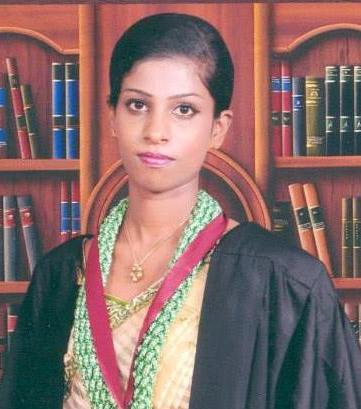 C.T Perera RoadBomugammanDivulapitiyaMobile : 071-8922118		E- mail: harshaniupulika@gmail.comDate of Birth: 		05th of May 1987Gender: 		FemaleNationality: 		Sri Lankan by descent Civil Status: 		MarriedNIC Number: 		198762600719Academic Qualifications Reading Mphil in Postgraduate Institute of Science, University of Peradeniya.M.Sc in Environmental Soil Science - Post Graduate Institute of Agriculture, University of Peradeniya, Sri Lanka.BSc. in Agriculture (Special) – Faculty of Agriculture, Rajarata University of Sri Lanka successfully completed the degree with a First Class (GPA 3.80).Training Courses/ CertificatesComputer course on Ms.Office, Internet and E-mail at Institute for Vocational Education Beetaa com Multimedia and Computer studies registered under tertiary and vocational education commission.The training course on operation and maintenance of 02 wheel and 04 wheel tractor at the West German Farm Mechanization Training Center- Sri Lanka – 2010.The training course on Post Harvest Technology at the Institute of Post Harvest Technology -2011.Certificate  Course in Human Resource Management (CCHRM) at the Institute of Personal Management -2011 – Distinction Pass.Eight months research and technical experience (Soil Microbial technologies) at Institute of Fundamental Studies, Hantana, Kandy.Certificate  Course in Fundamentals of Molecular Biology and Biotechnology in Agriculture Biotechnology Center, Peradeniya – 2015.Short Course on sampling techniques, survey design and analysis conducted by the Post Graduate Institute of Agriculture ,Peradeniya -2015.Certificate course of Introduction to SPSS for Statistical Analysis conducted by the National Center for Advanced Studies – 2015.Certificate course in Teaching in Higher Education conducted at the Rajarata University of Sri Lanka -  (March 2017- June 2017)Lecturer (Prob.) Department of Agricultural Engineering and Soil Science, Faculty of Agriculture, Rajarata University of Sri Lanka - at present.Temporary Lecturer at Department of Agricultural Engineering and Soil Science, Faculty of Agriculture, Rajarata University of Sri Lanka.(15th of July 2013 to at Present).Temporary Demonstrator  at  Department of Soil and Water Resources Management of Faculty of Agriculture, Rajarata University of Sri Lanka.(15st of January 2013 to 14th of July 2013).Prof.K.ANandasena gold medal  in General Convocation  2012, Rajarata University of Sri Lanka for the most outstanding performances of the Department of  Soil and Water Resources Management, Faculty of Agriculture in 2006/2007 batch.Most outstanding presentation of Undergraduate Research Symposium 2012, Faculty of Agriculture, under the module of Environmental Soil Management.LeadershipsThe Assistant Secretary of the University Soil Science Society in 2012.Faculty development activitiesContributed towards the exhibition stall put up by the Faculty of Agriculture, Rajarata University of Sri Lanka at the Kilinochchi Tamil MahaVidyalaya – 28th and 29th of June 2013.Organized workshops and training sessions to school children and teachers.Significantly contributed the workshop on “ Soil Management for 21st Century” for undergraduates as a member of organizing committee. Contributed for the Third Annual Research Symposium 2013, Rajarata University of Sri Lanka.Significantly contributed as a Department Coordinator of Undergraduate Research Symposium 2013, Faculty of Agriculture, Rajarata University of Sri Lanka.Contributed for the undergraduate research symposiums 2014 and 2015.Member ,Soft Skills Development Committee, Rajarata University of Sri Lanka and contributed towards the organizing and conducting the workshops on soft skills development of undergraduates.Worked as academic sub warden of the “ Senadheera Hostel’’, Faculty of Agriculture, Rajarata University of Sri Lanka.Worked as academic sub warden of the “ Uthpalawanna Girls' Hostel’’, Faculty of Agriculture, Rajarata University of Sri Lanka.Developed course of  “Soil Microbiology” for Virtual Learning Environment (VLE) Faculty of Agriculture, Rajarata University of Sri Lanka.Contributed towards the designing and coordinating the “Faculty Stall” at the career fair held on 10th and 11th September 2015, at the Rajarata University of Sri Lanka premises in Mihintale.Workshops attendedParticipated in the one-day workshop on “Personality Development and Career Guidance” conducted by the Career Guidance Unit of the Ministry of Labor Relations and Manpower and the Career Guidance Unit of Rajarata University of Sri Lanka – 01st of May 2013.Participated in the one day workshop on “Radiation Processing for Development of Advanced Grafted Materials for Industrial Applications and Environmental Preservation” conducted by Atomic Energy Authority, Sri Lanka.Workshop on Scientific Writing conducted by Post Graduate Institute of Science. (November 25-26/2017).National Conference on Biofertilizers and Biopesticides. (29-30 November 2017).Workshop on Bibliometric and Scientometric Analysis for Research Management- Rajarata University of Sri Lanka- 29th July 2016.National DevelopmentRecourse person represented by Faculty of Agriculture ,toward the teacher training session on Survey and Leveling at In-Service Training Institute, Mahailluppallama, conducted by Ministry of Education.Co- Controller examiner - Advanced Level Biosystem Technology Practical Examination -2018.Recourse person for Thisrasara Mandapaya  Radio Programme.Recourse person for Advanced Level Student Training Programs in 2017 and 2018 - North Central Provincial Education Department.Abstracts and Extended AbstractsJayaneththi, J.P.H.U., Senevirathne, G. and Jinadasa, D.M. (2013), Developing Improved Chemical Fertilizer and Biofilmed Biofertilizer Formulations to be Used on Rathnapura Tea Estates, Proceedings of the International Research Symposium ,Faculty of Agriculture, Sabaragamuwa University of Sri Lanka.Igalavithana, A.D., Jayaneththi, J.P.H.U. and Senevirathne, G.(2012). Increasing soil N, P and K availabilities with Biofilmed Biofertilizers, Proceedings of the Young Scientist Forum Symposium.Abeysingha, W.M.I.N.B., Duminda, D.M.S. and Jayaneththi, J.P.H.U .(2015). Evaluation of Different Phosphorous Extraction Methods at Reddish Brown Earth Soil In Anuradhapura District, Proceedings of the Undergraduate Research Symposium, Faculty of Agriculture, Rajarata University of Sri Lanka.Jayaneththi J.P.H.U., Igalavithana A.D., Senevirathne G., Jinadasa D.M,(2015). Increasing N Mineralization with an Improved Fertilizer Formulation in Rathnapura Tea Soil, Proceedings of National Research Symposium ,Faculty of Agriculture, Eastern  University. Kumara, S.N.B.G.L.D., Duminda, D.M.S. and Jayaneththi, J.P.H.U.(2015).Estimation of Optimum Available Phosphorous Extraction Methods for Reddish Brown Earth Soil, Proceedings of the 20th International Forestry Symposium, University of Sri Jayawardenapura.Jayawardena, H.M.C.M., Mowjood, M.I.M.., Dissanayaka, D.M.S.H. and Jayaneththi, J.P.H.U.(2015).  Phosphorus Removal from Wastewater Using Adsorbent Cum Constructed Wetland/ Filter Bed, Proceedings of the 7th Undergraduate Research Symposium, Faculty of Agriculture, Rajarata University of Sri Lanka.Wijekoon, W.M.S.M., Weerawardena,T.E., Jinadasa, D.M., Sumanasena, H.A., Jayaneththi, J.P.H.U. (2015). Effect of Arbuscular Mycorrhizal Isolates on Cocoa (Theobroma cacao. L) Seedlings with Different Phosphorous Fertility Levels, Proceedings of the 20th International Forestry Symposium, University of Sri Jayawardenapura.Weerathunga, D.M.R.I.M., Mowjood, M.I.M ., Dissanayake, D.M.S.H and Jayaneththi, J.P.H.U. (2016). Phosphorus Removal using Vertical Flow Constructed Wetland with Murunken Clay amended Soil Media, Proceedings of the 8th Undergraduate Research Symposium, Faculty of Agriculture, Rajarata University of Sri Lanka.Subasinghe, I.S.K. Jayaneththi, J.P.H.U. and Amarasekara, M.G.T.S. (2017). Development of a Fungal Innoculum for Biosolubilization of Eppawala Rock Phosphates, Proceedings of the 9th Undergraduate Research Symposium, Faculty of Agriculture, Rajarata University of Sri Lanka.Gunaratha, C.N., Benaragama, D.I.D.S. Dissanayake, D.M.D. and  Jayaneththi, J.P.H.U. (2017). Effect of Sunhemp Seeding Rates on Soil Chemical and Biological Properties of Rice Based Crop Rotation. Proceedings of the 9th Undergraduate Research Symposium, Faculty of Agriculture, Rajarata University of Sri Lanka.Dissanayake, D.M.T.S., Dissanayaka, D.M.S.H. and Jayaneththi, J.P.H.U. (2018). Performance Evaluation of Contructed Wetland Units for Domestic Greywater Treatment. Proceedings of the 23rd International Forestry and Environment Symposium, 76pp.Ranasinghe, R.P.L.N., Rathnayake, R.A.A.S., Dissanayake, D.M.S.H., Niramnee, K.G.S. and Jayaneththi, J.P.H.U. (2018). An Assessment of Land Use on Water Quality in Different Inlet and Outlet Canals Connected to Nuwarawewa in Anuradhapura. Proceedings of the 23rd International Forestry and Environment Symposium, 78pp.Bandara, K.A.K.L., Jayaneththi, J.P.H.U. and Duminda, D.M.S.  (2018). Performance of Biofilm- Enriched Eppawala Rock Phosphates as an Alternative for Triple Super Phosphates in Rice Cultivation. Proceedings of the 10th Undergraduate Research Symposium, Faculty of Agriculture, Rajarata University of Sri Lanka.Mihimali, J.A.M., Dissanayaka, D.M.S.H. and Jayaneththi, J.P.H.U. (2018). Constructed Wetland System for Treatment of Greywater using Bulrush Plants. Proceedings of the 10th Undergraduate Research Symposium, Faculty of Agriculture, Rajarata University of Sri Lanka.Jayanethti, J.P.H.U., Seneviratne, G., Madawala, H.M.S.P. and Amarasekara, J.P.H.U. (2017). Effect of Biofilms on Biosolubilization of Rock Phosphates. Proceeding of the 4th International Conference on Agriculture and Forestry 2017, Colombo.Jayanethti, J.P.H.U., Seneviratne, G., Madawala, H.M.S.P. and Amarasekara, J.P.H.U. (2017). Developing Biofilm Enriched Eppawala Rock Phosphates to be used in Rice Cultivation. Proceeding of Wayamba International Conference. Kuliyapitiya.Jayanethti, J.P.H.U., Seneviratne, G., Madawala, H.M.S.P. and Amarasekara, J.P.H.U. (2017). Can Biofilm- Enriched Eppawala Rock Phosphates Replace the use of Triple Super Phosphates in Rice Cultivation. Proceeding of 23rd Inetrnational Forestry and Environment Symposium, Waskaduwa.Abeysinghe, N.S., Jayaneththi, J.P.H.U., Kosgollegedara, E.J. and Hammer, S. (2016). Variation of Soil Parameters in the Thaulla Area of Ulankulama Tank at Anuradhapura, Sri Lanka. Proceeding of 21st International Forestry and Environment Symposium, 76pp.Jayaneththi, J.P.H.U. (2016). Potential of Phosphate Solubilizing Microorganisms for Efficient Phosphate Utilization with Eppawala Rock Phosphates: A Review. Proceeding of 21st International Forestry and Environment Symposium, 33pp.Full PapersMadushanka, R.M.G., Jayaneththi, J.P.H.U ., Dissanayaka, D.M.S.H.,  Amarasekara, M.G.T.S.(2015). Impact of urban land use in Anuradhapura city on water quality of upper Malwathu Oya stream, Proceeding of Water Professionals ' Day Symposium, University of Peradeniya, 8-12pp.Jayaneththi J.P.H.U and Jayakody A.N. (2015). Potential of Biofilmed Biofertilizer for Efficient Crop Production has been reviewed by the scientific committee and selected for oral presentation in the second international conference on Agriculture, Animal Science and  Aquaculture,Colombo, Sri Lanka.Abeysinghe, N.S., Jayaneththi, J.P.H.U., Kosgollegedara., E.J. and Hammer, H. (2016). Variation in Soil Quality Parameters in the Thaulla Area of a Small Reservoir – A Case Study of Ulankulama Tank at Anuradhapura, Sri Lanka. Journal of Agricultural Physics, 16: 1-8 pp.D.M.K.G. Dissanayake, G. Senevirathne, J.P.H.U. Jayaneththi, D.M.S.H. Dissanayaka and D.M. Jinadasa. (2016). Quality Assessment of Biofilmed Biofertilizer - Vegetable Batches, The 7th International Conference on Sustainable Built Environment, 29-32pp.Jinarajadasa, M.H.C.N., Jayalath, J.M.D.M., Dissanayake, D.M.S.H., Duminda, D.M.S. and Jayaneththi, J.P.H.U. (2017). Constructed Wetland System for Treatment of Wastewater: A study at Hostel Complex, Faculty of Agriculture, Rajarata University of Sri Lanka, Proceeding of Water Professionals ' Day Symposium, University of Peradeniya, 12-16 pp.Participated zonal and district level Sinhala ,English and Dham school competitions and won prizes.Completed final exam of daham school with 3 D s and 1 C.I hereby certify that the details furnished above are true and correct and in case I’m selected I will do my level best to give entire satisfaction to my superiors.…………….............					         	……………………….Date                                                                        Signature of the Applicant